                                                                                                         Data …………………….Nazwa wykonawcy .................................................................................................Adres wykonawcy ................................................................................................Miejscowość ..............................................			OFEROWANE WARUNKI GWARANCYJNE I SERWISOWENa podstawie podpisanej umowy na: „Dostawa i montaż sprzętu do lokalizacji pożarów, oraz doposażenie Punktu Alarmowo – Dyspozycyjnego na potrzeby systemu monitoringu przeciwpożarowego obszarów leśnych Nadleśnictwa Toruń – trzecie postępowanie” zgodnie z § 6 umowy, Wykonawca: udziela Zamawiającemu gwarancji na wykonany przedmiot zamówienia na okres ……. miesięcy licząc od dnia bezusterkowego odbioru przedmiotu zamówienia;Zakres warunków gwarancyjnych i serwisowychGwarancja obejmuje wszystkie zamontowane lub dostarczone urządzenia i materiały, a także jakość wykonania montażu tych urządzeń.Wykonawca świadczył będzie usługi serwisowe i konserwacyjne w okresie gwarancji w miejscu instalacji. Strony ustalają czas naprawy zgłoszonych przez Zamawiającego usterek i wad na 72 godziny od momentu zgłoszenia.Pozostały zakres warunków gwarancji i serwisu: …………………………………………………………………………………………………………………………………………………………………………………………………………………………………………………….................................................................................(data i czytelny podpis wykonawcy)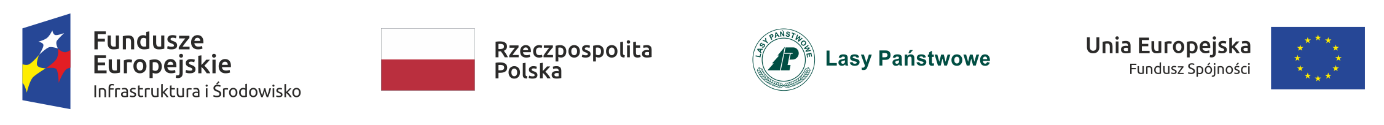 